Bill Status: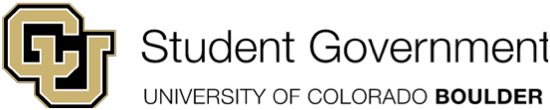 University of Colorado Student GovernmentLegislative CouncilDate	1/15/2106				              	84 LCB01 — A Bill to Promote Branch AutonomySponsored by:	Nicholas Trevino	                	Legislative Council PresidentAuthored by: 	Nicholas Trevino                        	Legislative Council President A Bill to Promote Branch AutonomyBill HistoryIn the Fall of 2015, the Legislative Council passed 83 LCB 06 to encourage outreach effort by members of CUSG.  Within this legislation, authored by the Executives, the Appellate Court and its Chief Justice are compelled to participate in outreach efforts.  While all branches agree that outreach is a top priority for CUSG, the Executive and Legislative Branches lack the authority to compel action from the Appellate Court in the manner specified in 83 LCB 06.  The Appellate Court is an autonomous Branch of CUSG and its actions are guided by the CUSG Constitution and the Court’s own internal governing documents. Bill SummaryThis Bill amends the Outreach Legislation passed in the 83rd Legislative Council Session, 83 LCB 06.  Its purpose is to ensure that the Executive Branch, which authored 83 LCB 06, and the Legislative Branch, which passed 83 LCB 06, respect the autonomy of the CUSG Appellate Court.Whereas, Legislative Council passed 83 LCB 06, A Bill to Prioritize Outreach in CU Student Government, on 9/24/2015.Whereas, 83 LCB 06 calls for the Executives, the Legislative Council President, and the Chief Justice of the Appellate Court to undertake number of activities focused on outreach across campus.Whereas, each Branch of CUSG is bound by its duties in the CUSG Constitution, but maintains a large degree of autonomy from the other Branches.Whereas, the Executive and Legislative Branches lack the authority to compel the Appellate Court, and its Chief Justice, to engage in the specific actions laid out in 83 LCB 06.THEREFORE, BE IT ENACTED by the Legislative Council of the University of Colorado Boulder Student Government, THAT:Section 1: 83 LCB 06 Section 1 shall now read:Section 1: The Executives and the Legislative Council President, or their designees, shall lead three outreach events focused on student engagement per academic semester (fall and spring) on behalf of CU Student Government.At least one of the three events every semester ought to be developed and run with an emphasis on reaching out to underrepresented students and student groups.These events ought to take place outside of CU Student Government offices, if possible.The Executives and the Legislative Council President, or their designees, shall also develop a system to measure the effectiveness of these outreach events and make recommendations to Legislative Council on them in the future.Section 2: 83 LCB 06 Section 3 shall now read:Section 3: The Legislative Council President and the Tri-Executives shall each draft biweekly updates of approximately 200 words to be uploaded to the CUSG website.Section 3: The bill shall take effect upon final passage in Legislative Council and upon either obtaining the signature of two Tri-Executives and the Legislative Council President or the lapse of six days without action by the Tri-Executives.Vote Count:_______________________                                                 ______________________Nicholas Trevino                                                                    John LurquinLegislative Council President                                  	        President of Student Affairs_______________________                                                 ______________________Boneth Ahaneku                                                                     Joesph SotoPresident of Internal Affairs                                                    President of External Affairs